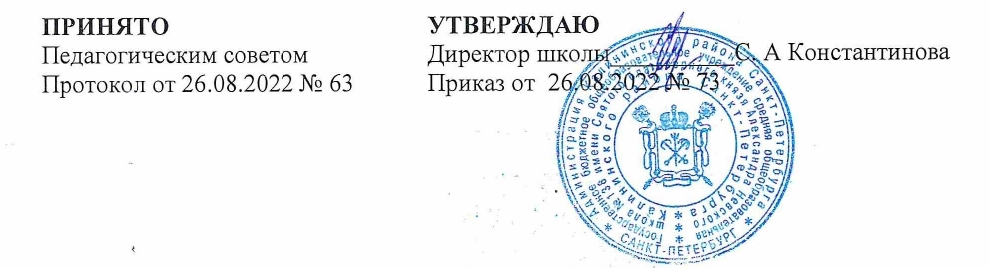 Расписание  работы  творческих  объединений  и  спортивных  секций Отделения  дополнительного  образования  детей  		на  2022 – 2023  учебный  год№ п/пНаименование объединенияПедагогГруппа, год обученияДни недели,времяКабинетХУДОЖЕСТВЕННАЯ НАПРАВЛЕННОСТЬХУДОЖЕСТВЕННАЯ НАПРАВЛЕННОСТЬХУДОЖЕСТВЕННАЯ НАПРАВЛЕННОСТЬХУДОЖЕСТВЕННАЯ НАПРАВЛЕННОСТЬХУДОЖЕСТВЕННАЯ НАПРАВЛЕННОСТЬХУДОЖЕСТВЕННАЯ НАПРАВЛЕННОСТЬ1Студия бисероплетения,программа«Золотой бисер»БызоваТатьянаНиколаевна№ 1, 1 г.о.Пн 16.20-17.55Вт 16.20-17.55403, 405Антоновская1Студия бисероплетения,программа«Золотой бисер»БызоваТатьянаНиколаевна№ 2, 1 г.о.Чт 15.30-17.05Пт 15.30-17.05403,Антоновская1Студия бисероплетения,программа«Золотой бисер»БызоваТатьянаНиколаевна№ 3, 2 г.о.Ср 16.20-17.55Чт 17.15-18.50403,Антоновская1Студия бисероплетения,программа«Золотой бисер»БызоваТатьянаНиколаевна№ 4, 1 г.о.Ср 18.05-19.35Пт 17.15-18.50403,Антоновская2Фольклорный ансамбль «Печки-лавочки», программа«Русская обрядовая культура»ЕлисееваАленаБорисовна№ 1, 1 г.о.Пн 15.50–17.30Ср 15.50–17.30407,Антоновская2Фольклорный ансамбль «Печки-лавочки», программа«Русская обрядовая культура»ЕлисееваАленаБорисовна№ 2, 2 г.о.Вт 15.50-17.30Пт 15.50-17.30407,Антоновская2Фольклорный ансамбль «Печки-лавочки», программа«Русская обрядовая культура»ЕлисееваАленаБорисовна№ 3, 3 г.о.Вт 17.40–19.20Чт 17.40–19.20407,Антоновская2Фольклорный ансамбль «Печки-лавочки», программа«Русская обрядовая культура»МартыноваДарьяНиколаевна№ 2, 2 г.о.Чт 15:35 - 16:20212,Антоновская2Фольклорный ансамбль «Печки-лавочки», программа«Русская обрядовая культура»МартыноваДарьяНиколаевна№ 3, 3 г.о.Чт 18:15 - 18:55212,Антоновская3Фольклорный коллектив,программа«Казачья юность»ЕлисееваАленаБорисовна№ 1, 2 г.о.Пн 17.40–19.20Ср 17.40–19.20407,Антоновская3Фольклорный коллектив,программа«Казачья юность»ЕлисееваАленаБорисовна№ 2, 3 г.о.Чт 15.50-17.30Пт 17.40-19.20407,Антоновская4Хореографический коллектив,программа«Танцевальный поток»МартыноваДарьяНиколаевна№ 1, 1 г.о.Вт 17:20-18:55Пт 15:35-17:10212,Антоновская4Хореографический коллектив,программа«Танцевальный поток»МартыноваДарьяНиколаевна№ 2, 1 г.о.Пн 15:35-17:10Ср 15:35-17:10212,Антоновская4Хореографический коллектив,программа«Танцевальный поток»МартыноваДарьяНиколаевна№ 3, 2 г.о.Вт 15:35-17:10Чт 16.30-18.05212,Антоновская4Хореографический коллектив,программа«Танцевальный поток»МартыноваДарьяНиколаевна№ 4, 3 г.о.Пн 17:20-18:55Ср 17:20-18:55Пт 17:20-18:55212,Антоновская5Школьный хор «Александрия»,программа«На музыкальной волнеВишневскаяСветланаОлеговна№ 1, 2 г.о.Вт 16.25-18.00Чт 16.25-18.00409,Антоновская6Студия моделирования из бумаги,программа«Страна Фантазия»ПетроваСветланаАнатольевна№ 1, 1 г.о.Ср 18.00-19.40Чт 18.00-19.40206,Антоновская7Студия рукоделия,программа«Волшебная ниточка»РаманСветланаНиколаевна№ 1, 1 г.о.Вт 18.00-19.40Ср 18.00-19.40301,Антоновская8Студия керамики,программа «Колокольчик»Сенатус ВалерияСергеевна№ 1, 1 г.о.Вт 15.35-17.10Пт 15.35-17.10408,Антоновская8Студия керамики,программа «Колокольчик»Сенатус ВалерияСергеевна№ 2, 1 г.о.Пн 15.35-17.10Чт 16.30–18.05408,Антоновская8Студия керамики,программа «Колокольчик»Сенатус ВалерияСергеевна№ 3, 3 г.о.Пн 17.20–18.55Ср 16.25–18.00408,Антоновская9Изостудия,программа«Альбомные истории»СенатусВалерияСергеевна№ 1, 1 г.о.Вт 17.20–18.55Пт 17.20–18.55408,АнтоновскаяТЕХНИЧЕСКАЯ НАПРАВЛЕННОСТЬТЕХНИЧЕСКАЯ НАПРАВЛЕННОСТЬТЕХНИЧЕСКАЯ НАПРАВЛЕННОСТЬТЕХНИЧЕСКАЯ НАПРАВЛЕННОСТЬТЕХНИЧЕСКАЯ НАПРАВЛЕННОСТЬТЕХНИЧЕСКАЯ НАПРАВЛЕННОСТЬ10Студия обработки древесины,программа «Супермастер»УваровВадим Александрович№ 1, 1 г.о.Пн 16.00-17.40Пт 16.00-17.40101,Полюстровский11Студия робототехники,программа «Кибертрон»УваровВадим Александрович№ 1, 1 г.о.Вт 16.00-17.40Чт 16.00-17.40101,ПолюстровскийФИЗКУЛЬТУРНО-СПОРТИВНАЯ НАПРАВЛЕННОСТЬФИЗКУЛЬТУРНО-СПОРТИВНАЯ НАПРАВЛЕННОСТЬФИЗКУЛЬТУРНО-СПОРТИВНАЯ НАПРАВЛЕННОСТЬФИЗКУЛЬТУРНО-СПОРТИВНАЯ НАПРАВЛЕННОСТЬФИЗКУЛЬТУРНО-СПОРТИВНАЯ НАПРАВЛЕННОСТЬФИЗКУЛЬТУРНО-СПОРТИВНАЯ НАПРАВЛЕННОСТЬ12Секция по мини-футболу,программа«Юный футболист»ГорбачёвВалерий Николаевич№ 1, 2 г.о.Вт 16.45-18.20Чт 16.45-18.20Спортзал, Полюстровский13Секция подвижных игр, программа«Подвижные игры»КалининАлександр Станиславович№ 1, 1 г.о.Вт 16.25-18.00Чт 16.25-18.00Спортзал,Антоновская13Секция подвижных игр, программа«Подвижные игры»КузьминаЛюдмилаЛеонидовна№ 2, 2 г.о.Пн 15.35-17.10Ср 15.35-17.10Спортзал,Антоновская13Секция подвижных игр, программа«Подвижные игры»КузьминаЛюдмилаЛеонидовна№ 3, 2 г.о.Чт 17.30-19.05Пт 15.35-17.10201,Спортзал,Антоновская14Секция фитнеса,программа «Фитнес в школу!»БашироваАннаВладимировна№ 1, 1 г.о.Вт 16.15-17.50Пт 16.15-17.50тренажерный зал, 201,Антоновская15Секция спортивных игр,программа «Жизнь. Спорт. Игра»БронзоваЮлияВалерьевна№ 1, 1 г.о.Ср 16-45-18.20Пт 16-45-18.20Спортзал, Полюстровский15Секция спортивных игр,программа «Жизнь. Спорт. Игра»БронзоваЮлияВалерьевна№ 2, 2 г.о.Пн 17.45 -19.20Ср 18.25-20.00Спортзал, Полюстровский16Военно-патриотическая секция,программа «Юный патриот»БашироваАннаВладимировна№ 2, 2 г.о.Вт 18.25-20.00Чт  18.25-20.00Спортзал, Полюстровский17Военно-патриотическая секция,программа «Пересвет»РекунковПавелСтефанович№ 1, 1 г.о.Вт 16.00-17.45Чт 16.00-17.45408, 410спортзал, Полюстровский18Студия спортивного танца «Икс-лайн»,программа«В мире спортивного танца»ЮрасовАлексей Александрович№ 1, 1 г.о.Вт 15.45-17.20Пт 15.45-17.20110,Антоновская18Студия спортивного танца «Икс-лайн»,программа«В мире спортивного танца»ЮрасовАлексей Александрович№ 2, 2 г.о.Вт 17.30-19.55Чт 16.35-19.00110,Антоновская18Студия спортивного танца «Икс-лайн»,программа«В мире спортивного танца»ЮрасовАлексей Александрович№ 3, 3 г.о.Пн 16.35-19.00Ср 16.35-19.00Пт 17.30-19.05110,Антоновская19Секция ОФП(с элементамия каратэ),программа «Начало пути»ЮнусовАметИбрагимович№ 1, 1 г.о.Пн 16.30-18.05Ср 16.30-18.05201, спортзал,Антоновская19Секция ОФП(с элементамия каратэ),программа «Начало пути»ЮнусовАметИбрагимович№ 2, 2 г.о.Ср 18.15-19.50Пт 17.00-18.35201,спортзал,Антоновская20Секция ОФП(с элементами ориентирования),программа «Родник здоровья»ЛавраковаЛидияВалерьевна№ 1, 1 г.о.Ср 16.30-18.10Пт 16.30-18.10201,308,рекреация,пришкольная территорияСОЦИАЛЬНО-ПЕДАГОГИЧЕСКАЯ (СОЦИАЛЬНО-ГУМАНИТАРНАЯ) НАПРАВЛЕННОСТЬСОЦИАЛЬНО-ПЕДАГОГИЧЕСКАЯ (СОЦИАЛЬНО-ГУМАНИТАРНАЯ) НАПРАВЛЕННОСТЬСОЦИАЛЬНО-ПЕДАГОГИЧЕСКАЯ (СОЦИАЛЬНО-ГУМАНИТАРНАЯ) НАПРАВЛЕННОСТЬСОЦИАЛЬНО-ПЕДАГОГИЧЕСКАЯ (СОЦИАЛЬНО-ГУМАНИТАРНАЯ) НАПРАВЛЕННОСТЬСОЦИАЛЬНО-ПЕДАГОГИЧЕСКАЯ (СОЦИАЛЬНО-ГУМАНИТАРНАЯ) НАПРАВЛЕННОСТЬСОЦИАЛЬНО-ПЕДАГОГИЧЕСКАЯ (СОЦИАЛЬНО-ГУМАНИТАРНАЯ) НАПРАВЛЕННОСТЬ21Школа лидера,Программа «Я – лидер»НазарянМарианнаВасильевна№ 1, 1 г.о.Ср 16.00-17.40Чт 16.00-17.40207,Полюстровский21Школа лидера,Программа «Я – лидер»НазарянМарианнаВасильевна№ 2, 2 г.о.Пн 16.00-17.40Сб 14.00-15.40207,Полюстровский22Студия интеллектуального развития,программа «Школа внимания»ДонковцеваЛидияВасильевна№ 1, 1 г.о.Пн 15.30-16.15Ср 15.30-16.15Пт 15.30-17.05203, 408,403, 203,Антоновская23Школьная фотостудия,программа «Я – фоторепортер»»ПетренкоЯрославСергеевич№ 1, 1 г.о.Ср 15.45-17.25Сб 10.00-11.40403,Полюстровский,303,Антоновская24Актив школьного музея,программа «Ковчег»СтепановаЕленаАлексеевна№ 1, 1 г.о.Вт 15.50-17.25Ср 15.50-17.25308,школьный музей, ПолюстровскийТУРИСТСКО-КРАЕВЕДЧЕСКАЯ НАПРАВЛЕННОСТЬТУРИСТСКО-КРАЕВЕДЧЕСКАЯ НАПРАВЛЕННОСТЬТУРИСТСКО-КРАЕВЕДЧЕСКАЯ НАПРАВЛЕННОСТЬТУРИСТСКО-КРАЕВЕДЧЕСКАЯ НАПРАВЛЕННОСТЬТУРИСТСКО-КРАЕВЕДЧЕСКАЯ НАПРАВЛЕННОСТЬТУРИСТСКО-КРАЕВЕДЧЕСКАЯ НАПРАВЛЕННОСТЬ25Секция ориентирования,программа «Следопыт»ЛавраковаЛидияВалерьевна№ 1, 3 г.о.Чт 16.30-18.55Сб 10.00-12.25201, спортзал,пришкольная территория,АнтоновскаяТВОРЧЕСКИЕ   КОЛЛЕКТИВЫ   ОТ   УДОД   НА   БАЗЕ   ШКОЛЫТВОРЧЕСКИЕ   КОЛЛЕКТИВЫ   ОТ   УДОД   НА   БАЗЕ   ШКОЛЫТВОРЧЕСКИЕ   КОЛЛЕКТИВЫ   ОТ   УДОД   НА   БАЗЕ   ШКОЛЫТВОРЧЕСКИЕ   КОЛЛЕКТИВЫ   ОТ   УДОД   НА   БАЗЕ   ШКОЛЫТВОРЧЕСКИЕ   КОЛЛЕКТИВЫ   ОТ   УДОД   НА   БАЗЕ   ШКОЛЫТВОРЧЕСКИЕ   КОЛЛЕКТИВЫ   ОТ   УДОД   НА   БАЗЕ   ШКОЛЫ1Студия рукоделия,программа«Дизайн народной куклы»СеменоваЕленаПетровна№ 1, 2 г.о.Пн 16.20-18.00Ср 16.20-18.00404,Антоновская1Студия рукоделия,программа«Дизайн народной куклы»СеменоваЕленаПетровна№ 2, 2 г.о.Вт 16.20-18.00Чт 16.20-18.00404,Антоновская2Грамотный пешеходЮрчакНаталияНиколаевна№ 1, 1 г.о.Пн 17.20-18.05401,Антоновская2Грамотный пешеходЮрчакНаталияНиколаевна№ 2, 1 г.о.Вт 17.20-18.05401,Антоновская2Грамотный пешеходЮрчакНаталияНиколаевна№ 3, 1 г.о.Ср 17.20-18.05401,Антоновская3Дорожная азбукаЮрчакНаталияНиколаевна№ 1, 1 г.о.Пт 15.30-16.15401,Антоновская3Дорожная азбукаЮрчакНаталияНиколаевна№ 2, 1 г.о.Ср 15.30-16.15401,Антоновская3Дорожная азбукаЮрчакНаталияНиколаевна№ 3, 1 г.о.Чт 17.25-18.10401,Антоновская3Дорожная азбукаЮрчакНаталияНиколаевна№ 4, 1 г.о.Пт 16.25-17.10401,Антоновская3Дорожная азбукаЮрчакНаталияНиколаевна№ 5, 2 г.о.Вт 16.25-17.10Пт 17.20-18.05401,Антоновская3Дорожная азбукаЮрчакНаталияНиколаевна№ 6, 2 г.о.Пн 15.30-16.15Ср 16.25-17.10401,Антоновская3Дорожная азбукаЮрчакНаталияНиколаевна№ 7, 2 г.о.Пн 16.25-17.10Чт 15.30-16.15401,Антоновская3Дорожная азбукаЮрчакНаталияНиколаевна№ 8, 2 г.о.Вт 15.30-16.15Чт 16.30-17.15401,Антоновская4.Изостудия,программа«Юный художник»СаутинаОльгаНиколаевна№ 1, 1 г.о.Вт 16.20-18.10403,Антоновская4.Изостудия,программа«Юный художник»СаутинаОльгаНиколаевна№ 2, 1 г.о.Вт 18.20-20.00403,Антоновская